Informácia o voľnom pracovnom mieste v Centre pre deti a rodiny Veľké Kapušany na pracovnú pozíciu psychológ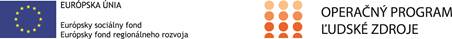 Informácia o voľnom pracovnom mieste:- Národný projekt Podpora deinštitucionalizácie náhradnej starostlivosti III (NP DEI NS III)Kraj:					KošickýVýberové konanie číslo:   		02/2020Názov pracovnej pozície:		zamestnanec  pri  výkone  práce  vo  verejnom  záujme  v rámciNárodného  projektu  Podpora  deinštitucionalizácie  náhradnej starostlivosti  III  v rámci Operačného programu Ľudské zdroje – psychológ. Počet voľných miest:			1Miesto výkonu práce:			Centrum pre deti a rodiny Veľké Kapušany, Juraja Dózsu 32Termín nástupu:			ihneď Doba určitá: 				po dobu realizácie projektu do 12. 2022Platové ohodnotenie:                             podľa  zákona  č.  553/2003  Z. z.  o  odmeňovaní  niektorých                                                                  zamestnancov   pri   výkone   práce    vo   verejnom   záujme                                                                  a o zmene a doplnení niektorých zákonovOrganizačný útvar:			Úsek starostlivosti o detiHlavné úlohy:	Odborná  činnosť  so  zameraním na  prácu s dieťaťom  a jeho  rodinou  počas  výkonu opatrení SPOD a SK centre pre deti a rodiny (ďalej len „centrum“) na základe plánu sociálnej práce s dieťaťom a jeho rodinou, ktorý je vypracovaný v spolupráci s úradom práce sociálnych vecí a rodiny.Rámcový opis pracovnej činnosti:   vykonávanie odbornej činnosti  v prirodzenom prostredí,  v náhradnom  prostredí, v otvorenom    prostredí a v prostredí utvorenom a usporiadanom na výkon opatrení SPOD a SK, aplikácia metód poradenskej psychológie a psychodiagnostiky pri poradenskej pomoci  dieťaťu              a  rodinne,   posúdenie  perspektívy  odbornej   psychologickej  intervencie  do   budúcnosti  –               prognóza,   naznačiť   perspektívu   spolupráce  s  klientom  (frekvenciu  a  spôsob  stretnutí  –               ambulantne/terénne, individuálne/skupinovo),         -      využitie odborných psychologických metód na podporu rodiny pri plnení základných funkcií–              prevencia sociálnopatologických javov,  individuálna a skupinová forma práce počas riešenia rodinných konfliktov – multidisciplinárny    prístup zameraný na minimalizáciu príčin konfliktov, sprievodné poradenstvo rodinám, v kríze zamerané na predchádzanie vyňatiu dieťaťa z rodiny    – obnova vzťahových väzieb (rodičovských, súrodeneckých, rodinných), zachovanie integrity  osobnosti dieťaťa, realizácia primárnej psychologickej prevencie zameraná na prácu s rizikovými skupinami detí,    poskytovanie  odbornej  pomoci  pri  obnove  vzťahov  medzi   rodičom   a   dieťaťom   počas    rozchodu/rozvodu rodičov, odborná psychologická pomoc  na uľahčenie zabezpečenia  náhradného  rodinného prostredia    pre   dieťa   a   jeho   rodinu  –   poskytnutie  odborného  poradenstva  na  riešenie   rodinných               a výchovných problémov, sprostredkovanie    odbornej   psychologickej   pomoci   v   príprave  mladých   dospelých   na   osamostatnenie,       -      spolupráca a odborná konzultácia  so subjektmi  participujúcimi  na riešení  sociálnej  situácie               dieťaťa a jeho rodiny,  vypracovanie spisovej dokumentácie psychológa (psychologických správ, záznamov a pod.), účasť na tvorbe a realizácii vzdelávacích, tréningových a rozvojových programov, participácia  na zhodnocovaní  plnenia  účelu  výchovného  opatrenia  a navrhovaní  ďalšieho   postupu,       -      spolupráca s ostatnými zamestnancami centra a úradmi PSVR,       -      spolupráca  s príslušnými  subjektmi  a  konzultácie  na  účely  rozhodovania  voľby  opatrení                SPODaSK pri riešení sociálnej situácii dieťaťa,  plnenie ďalších úloh z zmysle pokynov nadriadeného.Požiadavky  na  zamestnanca:Kvalifikačné predpoklady:		vysokoškolské vzdelanie II. stupňa v študijnom odbore                                                                 psychológia (jednoodborové štúdium)Jazykové vlastnosti:		             ovládanie maďarského jazyka je vítanáPočítačové znalosti:			Microsoft Office Word, Excel, Outlook, Microsoft              Powerpoint, InternetPožadované schopnosti a osobnostné vlastnosti:                                                                 profesionalita, schopnosť efektívnej koordinácie, kooperácie                                                                  a komunikácie, flexibilita, schopnosť zvládať stres a záťažPožadované odborné znalosti: znalosť príslušnej legislatívy najmä:				- Deklarácia práv dieťaťa,				- zákon č. 305/2005 Z. z. o sociálnoprávnej ochrane detí a o sociálnej                                                      kuratele a o zmene a doplnení niektorých zákonov,Doplňujúce požiadavky:		- prax je výhodou                                                                - občianska bezúhonnosťOsobitné kvalifikačné predpoklady:	nepožadujú saKontakt pre poskytnutie informácií:Meno a priezvisko kontaktnej osoby: Mgr. Andrea LőrinczováTelefón: 056/6382259E-mail: dedlienka@pobox.skAdresa: 	Centrum pre deti a rodiny Veľké Kapušany		Juraja Dózsu 32, 079 01 Veľké Kapušany        Zoznam požadovaných dokladov pre prihlásenie sa na pracovnú pozíciu psychológa:a) písomná žiadosť o zaradenie do výberového konania s uvedením čísla výberového konania,b) motivačný list,c) kópia vysvedčenia, diplomu alebo iného rovnocenného dokladu o najvyššom dosiahnutom vzdelaní,      d) profesijný štruktúrovaný životopis vo formáte EUROPASS,e) výpis z registra trestov nie starší ako tri mesiace,f)  písomné čestné vyhlásenie o pravdivosti všetkých údajov uvedených v kópii diplomu, kópii výpisu      z registra trestov a profesijnom štruktúrovanom životopise,g)  písomný súhlas  so spracovaním svojich  osobných  údajov za  účelom výberového konania v súlade     s  ustanoveniami  zákona  č.  18/2018  Z.  z.  o  ochrane  osobných   údajov  a   o zmene  a  doplnení      niektorých zákonov v znení neskorších predpisov. Termín podania žiadosti o zaradenie do výberového konania spolu so všetkými požadovanými dokladmi je do 02.03.2020.V určenom termíne ich zasielajte na adresu Centra ul. Juraja Dózsu 32 alebo elektronicky na dedlienka@pobox.sk. Ak uchádzač podal žiadosť elektronickými prostriedkami, je povinný ju doručiť spolu s požadovanými dokladmi centru aj písomne. Po tomto termíne budú Vaše žiadosti posúdené a vybraní uchádzači budú pozvaní na osobný pohovor.  Výberové konanie sa uskutoční dňa 03.03.2020 o 09:00 hod. v Centre pre deti a rodiny Veľké Kapušany, Juraja Dózsu 32.  Mgr. Mária Fetyková                                                                                                                                riaditeľka CDR